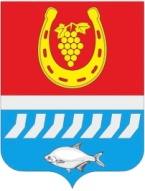 администрациЯ Цимлянского районаПОСТАНОВЛЕНИЕ__.04.2024    	                                  № ___                                         г. ЦимлянскВ связи с кадровыми изменениями, Администрация Цимлянского районаПОСТАНОВЛЯЕТ:Внести в постановление Администрации Цимлянского района от 10.01.2024 № 3 «О муниципальном координационном совете по взаимодействию с региональным отделением Общероссийского общественно-государственного движения детей и молодежи «Движение первых» Ростовской области, его местным и первичными отделениями в Цимлянском районе» изменения, изложив приложение № 1 в новой редакции, согласно приложению к настоящему постановлению.2. Контроль за выполнением постановления оставляю за собой.Глава Администрации Цимлянского района                                                                           Е.Н. НочевкинаПостановление вносит сектор социальной сферыАдминистрации Цимлянского районаПриложение 								к постановлению								Администрации Цимлянского района								от __.04.2024 № ____ СОСТАВ муниципального координационного совета по взаимодействию с региональным отделением Общероссийского общественно-государственного движения детей и молодежи «Движение первых» Ростовской области, его местным и первичными отделениями в Цимлянском районеУправляющий делами                                                                                А.В. КуликО внесении изменений в постановление Администрации Цимлянского района от 10.01.2024 № 3 «О муниципальном координационном совете по взаимодействию с региональным отделением Общероссийского общественно-государственного движения детей и молодежи «Движение первых» Ростовской области, его местным и первичными отделениями в Цимлянском районе»Председатель муниципального координационного совета:Председатель муниципального координационного совета:Председатель муниципального координационного совета:НочевкинаЕлена Николаевна–глава Администрации Цимлянского района.  Заместитель председателя муниципального координационного совета:  Заместитель председателя муниципального координационного совета:  Заместитель председателя муниципального координационного совета:КузинаСветлана Николаевна–заместитель главы Администрации Цимлянского района по социальной сфере.  Секретарь межведомственной комиссии:  Секретарь межведомственной комиссии:  Секретарь межведомственной комиссии:Карулина Любовь Игоревна–ведущий специалист по молодежной политике Администрации Цимлянского района.Члены муниципального координационного совета:Члены муниципального координационного совета:Члены муниципального координационного совета:КучеровскаяЕлена Анатольевна–начальник управления социальной защиты населения муниципального образования «Цимлянский район»;КольцоваАлеся Александровна–исполняющий обязанности заведующего отделом культуры Администрации Цимлянского района;АнтиповИван Викторович–заведующий отделом образования Администрации Цимлянского района;БондареваЕвгения Сергеевна–заведующий сектором социальной сферы Администрации Цимлянского района;КучкинНиколай Николаевич–главный специалист по физической культуре и спорту отдела культуры Администрации Цимлянского района;Арутюнян Наталья Михайловна–представитель местного отделения «Движение первых» Цимлянского района (по согласованию);Плутенко Елена Анатольевна–глава Администрации Красноярского сельского поселения (по согласованию);Кулягина Ольга Сигизмундовна–глава Администрации Маркинского сельского поселения (по согласованию);Самсонова Наталья Александровна–исполняющий обязанности главы Администрации Лозновского сельского поселения (по согласованию);Савушинский Александр Гаврилович–глава Администрации Калининского сельского поселения (по согласованию);Текутьев Сергей Федорович–глава Администрации Новоцимлянского сельского поселения (по согласованию);Бурняшев Геннадий Александрович–глава Администрации Саркеловского сельского поселения (по согласованию);РазумовскийПавел Иванович–глава Администрации Цимлянского городского поселения (по согласованию).